ТУРИСТИЧЕСКИЙ ПРОДУКТ(ПУТЕШЕСТВИЕ)ОБЩАЯ СТОИМОСТЬ ТУРА: ОПЛАЧЕНО:СВЕДЕНИЯ О ТУРОПЕРАТОРЕАктуальная информация о туроператоре, осуществляющем выполнение обязательство по указанному выше Туристскому продукту, сведения о финансовом обеспечении его деятельности размещена на сайте: http://mtvoyage.ru/* Настоящая заявка  является неотъемлемой частью договора (договора-оферты), размещенной на сайте http://mtvoyage.ru/ . Направление Заказчиком настоящей заявке в ООО «МТ-Вояж», является согласием Заказчика на условия Договора (договора-оферты), размещенном на сайте.** Номер заявки уточняйте у менеджеров ООО «МТ-Вояж».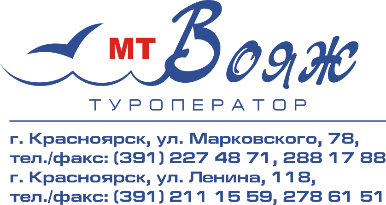 ЗАЯВКА* №______ ** от ____ __________ 2020 г.НА ОФОРМЛЕНИЕ ТУРИСТСКОГО ПРОДУКТАДата начала (заезд):Дата начала (заезд):Дата окончания (выезд):ГородГородОтельОтельНомер (тип):Питание:Кол-во / РазмещениеКол-во / РазмещениеКол-во / РазмещениеКол-во / РазмещениеКол-во / РазмещениеКол-во / РазмещениеКол-во / РазмещениеКол-во / РазмещениеКол-во / РазмещениеКол-во / РазмещениеАвиабилет:Авиабилет:Трансфер:Доп. услуги:Мед. страховка:Мед. страховка:Экскурсии:Доп. услуги:Паспортные данные туристовПаспортные данные туристовПаспортные данные туристовПаспортные данные туристовПаспортные данные туристовПаспортные данные туристовПаспортные данные туристовАвиаперелетТрансферы по программе:АвиаперелетТрансферы по программе:АвиаперелетТрансферы по программе:АвиаперелетТрансферы по программе:АвиаперелетТрансферы по программе:АвиаперелетТрансферы по программе:АвиаперелетТрансферы по программе:АвиаперелетТрансферы по программе:АвиаперелетТрансферы по программе:АвиаперелетТрансферы по программе:АвиаперелетТрансферы по программе:АвиаперелетТрансферы по программе:АвиаперелетТрансферы по программе:АвиаперелетТрансферы по программе:АвиаперелетТрансферы по программе:АвиаперелетТрансферы по программе:От ФИРМЫОт ЗАКАЗЧИКА________________________Ефремова М.А_____________________________/______________________________